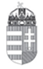 Magyarország nagykövetsége ZágrábHorvátországi tenderfigyelőKiírás megnevezéseKiíró szervezetÉrték 
(HRK)Beadási 
határidőKulcsszó1.A PEC Tikveš felújítása, adaptációja, rekonstrukciója, építése és kamerával ellátásaJavna ustanova Park prirode Kopački ritKopácsi-rét Természetvédelmi ParkKözintézmény15 278 637,252018.07.20építkezések és javítások közbeszerzése2.A đurđeváci Sport- és szabadidőközpont műfüves pályájának kialakításaGrad ĐurđevacSzentgyörgyvár2 920 000,002018.07.26építkezések és javítások közbeszerzése3.A Most dr. Franja Tuđmana - Osojnik út kiépítési munkálataiGrad DubrovnikDubrovnik város18 000 000,002018.07.30út- és hídépítési közbeszerzések4.Járda építése a dr. Jure Turić Általános IskoláigGrad GospićGospic város808 334,002018.07.27építkezések és javítások közbeszerzése5.A Šećeranai PEER centar többfunkciós épület bővítési és rekonstrukciós munkálataiGrad Beli ManastirBélmonostor város25 000 000,002018.08.03építkezések és javítások közbeszerzése6.Óvoda rekonstrukciója és bővítéseOpćina RovišćeRojcsa község1 999 087,002018.07.25építkezések és javítások közbeszerzése7.A „Duga“ Óvoda és Bölcsőde rekonstrukciója, Umag –  az épület hőszigeteléseGrad UmagUmag város1 350 000,002018.07.26építkezések és javítások közbeszerzése8.Út rekonstrukciója Milanovac külvárosban, ViroviticánGrad ViroviticaVerőce város6 960 000,002018.07.26út- és hídépítési közbeszerzések9.Munkálatok az Matična Škola Sveta Nedelja energetikai felújításánOsnovna Škola Sveta NedeljaSveta Nedelja Általános Iskola7 000 000,002018.07.24építkezések és javítások közbeszerzése10.A Križ észak és dél pihenőhely rendezési munkálatai az A3 Bregana - Zagreb - Lipovac autópályánHrvatske autoceste d.o.o.Horvát autópálya Kft.13 077 000,002018.08.08építkezések és javítások közbeszerzése